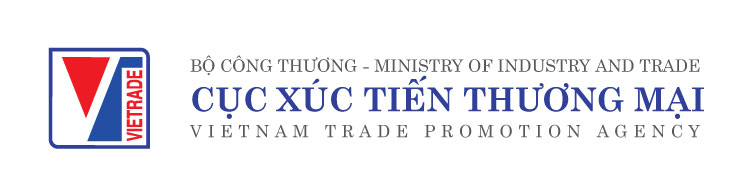 HỘI NGHỊ “KẾT NỐI GIAO THƯƠNG TẠI VIỆT NAM GIỮA CÁC NHÀ CUNG CẤP NÔNG, THỦY SẢN VỚI CÁC DOANH NGHIỆP XUẤT KHẨU VÀ TỔ CHỨC XÚC TIẾN THƯƠNG MẠI CÁC TỈNH THÀNH PHÍA NAM NĂM 2020”Thời gian: ngày 4 - 5 tháng 12 năm 2020Địa điểm: Trực tiếp tại Hội trường UBND tỉnh Cà Mau, 02 Hùng Vương, P5, TP. Cà MauTrực tuyến thông qua nền tảng Zoom Cloud MeetingĐầu cầu: TP Cà Mau, các Thương vụ VN tại nước ngoàiThời gianNội dungNgười/ Đơn vị chủ trì4 – 5/12/2020HOẠT ĐỘNG TRƯNG BÀYHOẠT ĐỘNG TRƯNG BÀY8h00 - 17h00Ngày 4-5/12/2020I. Khu vực 1: Doanh nghiệp bố trí trưng bày sản phẩm tại khu trưng bày sản phẩm kết nối (8h00 – 17h00)- Khu 1.1: Trưng bày các sản phẩm tiêu biểu của các địa phương phía Nam- Khu 1.2: Trưng bày các sản phẩm xuất khẩu của các doanh nghiệp phía NamBan tổ chức, Doanh nghiệp15:00 – 17:00 ngày 4/12/2020&8:00 – 16:30 ngày 5/12/2020II. Khu vực 2: Bàn giao thương của các đơn vị mua hàng, đơn vị siêu thị, các đơn vị ngoại giao, XTTM nước ngoài tại Việt NamBan tổ chức, Doanh nghiệpNgày 4/12/2020PHẦN 1 – HỘI NGHỊ KẾT NỐI GIAO THƯƠNGPHẦN 1 – HỘI NGHỊ KẾT NỐI GIAO THƯƠNG13:00 – 13:30Đăng ký đại biểuĐăng nhập trực tuyếnBan tổ chức hỗ trợ 13:30 – 13:40Giới thiệu đại biểuMC - Ban tổ chức13:40 – 13:50Phát biểu Khai mạcLãnh đạo Bộ Công Thương13:50 – 14:00Phát biểu chào mừngLãnh đạo UBND tỉnh Cà Mau14:00 – 14:15Trình bày tiềm năng xuất khẩu Nông, thủy sản Đồng Bằng Sông Cửu LongTrung tâm Xúc tiến Đầu tư và Hỗ trợ Doanh nghiệp tỉnh Cà Mau iPEC14:15 – 14:45Giới thiệu các tiêu chuẩn hàng thu mua của các trung tâm phân phối bán lẻ tại Việt Nam - Đại diện AEON Top Value Việt Nam- Đại diện Tập đoàn CJ Hàn Quốc tại Việt Nam14:45 – 15:00Nghỉ giải laoBan tổ chức15:00 – 15:45Cơ hội xuất khẩu vào một số thị trường quan trọng như: CHLB Đức, Nhật Bản, Trung Quốc- Thương vụ Việt Nam tại CHLB Đức, Nhật Bản; Văn phòng XTTM Việt Nam tại Trùng Khánh và Hàng Châu15:45 – 16:45Lễ ký kết thỏa thuận ghi nhớ, hợp đồng nguyên tắc giữa các địa phương, hiệp hội và doanh nghiệp sản xuất với hệ thống phân phối và các doanh nghiệp thương mại. (dự kiến)Dự kiến:- MOU giữa các Trung tâm XTTM, các hợp tác xã với các tập đoàn bán lẻ: AEON, CJ...- MOU giữa các doanh nghiệp xuất khẩu phía Nam và các doanh nghiệp nhập khẩu đến từ các nước: Đức, Nhật, Trung Quốc...Ngày 5/12/2020PHẦN 2 –KẾT NỐI,  GIAO THƯƠNG GIỮA CÁC NHÀ CUNG CẤP VỚI CÁC ĐƠN VỊ NHẬP KHẨU, PHÂN PHỐI, CÁC CƠ QUAN XÚC TIẾN THƯƠNG MẠI NƯỚC NGOÀI TẠI VIỆT NAMPHẦN 2 –KẾT NỐI,  GIAO THƯƠNG GIỮA CÁC NHÀ CUNG CẤP VỚI CÁC ĐƠN VỊ NHẬP KHẨU, PHÂN PHỐI, CÁC CƠ QUAN XÚC TIẾN THƯƠNG MẠI NƯỚC NGOÀI TẠI VIỆT NAM8:00 – 8:30Đăng ký đại biểuĐăng nhập trực tuyếnBan tổ chức hỗ trợ 8:30 – 11:30Giao thương kết nối doanh nghiệp Việt Nam với các nhà mua hàngBan tổ chức12:00Nghỉ trưaBan tổ chức13:30 – 16:30Giao thương kết nối doanh nghiệp Việt Nam với các nhà mua hàngBan tổ chức